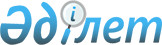 О бюджете города Курчатов на 2022-2024 годыРешение Курчатовского городского маслихата Восточно-Казахстанской области от 29 декабря 2021 года № 12/84-VII. Зарегистрировано в Министерстве юстиции Республики Казахстан 30 декабря 2021 года № 26257
      В соответствии cо статьями 73, 75 Бюджетного кодекса Республики Казахстан, подпунктом 1) пункта 1 статьи 6 Закона Республики Казахстан "О местном государственном управлении и самоуправлении в Республике Казахстан", Курчатовский городской маслихат РЕШИЛ:
      1. Утвердить бюджет города Курчатов на 2022-2024 годы согласно приложениям 1, 2, 3 соответственно, в том числе на 2022 год в следующих объемах:
      1) доходы – 1 736 114,0 тысяч тенге:
      налоговые поступления – 1 493 266,0 тысяч тенге;
      неналоговые поступления – 18 306,0 тысяч тенге;
      поступления от продажи основного капитала – 5 313,0 тысяч тенге;
      поступления трансфертов – 219 229,0 тысяч тенге;
      2) затраты – 1 758 326,6 тысяч тенге;
      3) чистое бюджетное кредитование – 0,0 тысяч тенге:
      бюджетные кредиты – 0,0 тысяч тенге;
      погашение бюджетных кредитов – 0,0 тысяч тенге;
      4) сальдо по операциям с финансовыми активами – 0,0 тысяч тенге:
      приобретение финансовых активов – 0,0 тысяч тенге;
      поступления от продажи финансовых активов государства – 0,0 тысяч тенге;
      5) дефицит (профицит) бюджета – -22 212,6 тысяч тенге;
      6) финансирование дефицита (использование профицита) бюджета – 22 212,6 тысяч тенге:
      поступление займов – 0,0 тысяч тенге;
      погашение займов – 37 598,0 тысяч тенге;
      используемые остатки бюджетных средств – 59 810,6 тысяч тенге.
      Сноска. Пункт 1 в редакции решения Курчатовского городского маслихата области Абай от 30.11.2022 № 25/157-VII (вводится в действие с 01.01.2022).


      2. Принять к исполнению на 2022 год нормативы распределения доходов в бюджет города по социальному налогу, индивидуальному подоходному налогу с доходов, облагаемых у источника выплаты, в размере 100 процентов, установленных решением Восточно-Казахстанского областного маслихата от 14 декабря 2021 года № 12/91-VII "Об областном бюджете на 2022-2024 годы" (зарегистрировано в Реестре государственной регистрации нормативных правовых актов за номером 25825).
      3. Утвердить резерв местного исполнительного органа города на 2022 год в сумме 30 337,0 тысяч тенге.
      4. Предусмотреть в городском бюджете на 2022 год целевые текущие трансферты из областного бюджета в сумме 63 686,0 тысяч тенге.
      Сноска. Пункт 4 в редакции решения Курчатовского городского маслихата Восточно-Казахстанской области от 11.07.2022 № 18/125-VII (вводится в действие с 01.01.2022).


      5. Предусмотреть в городском бюджете на 2022 год целевые текущие трансферты из республиканского бюджета в сумме 217 977,0 тысяч тенге.
      Сноска. Пункт 5 в редакции решения Курчатовского городского маслихата Восточно-Казахстанской области от 11.07.2022 № 18/125-VII (вводится в действие с 01.01.2022).


      6. Настоящее решение вводится в действие с 1 января 2022 года. Бюджет города Курчатов на 2022 год
      Сноска. Приложение 1 в редакции решения Курчатовского городского маслихата области Абай от 30.11.2022 № 25/157-VII (вводится в действие с 01.01.2022). Бюджет города Курчатов на 2023 год Бюджет города Курчатов на 2024 год
					© 2012. РГП на ПХВ «Институт законодательства и правовой информации Республики Казахстан» Министерства юстиции Республики Казахстан
				
      Секретарь Курчатовского городского маслихата 

Б. Тажиев
Приложение 1 к решению 
Курчатовского 
городского маслихата 
от 29 декабря 2021 года 
№ 12/84-VII
Категория
Категория
Категория
Категория
Всего доходы (тыс. тенге)
Класс
Класс
Класс
Всего доходы (тыс. тенге)
Подкласс
Подкласс
Всего доходы (тыс. тенге)
Наименование
Всего доходы (тыс. тенге)
1
2
3
4
5
1. Доходы
1 736 114,0
1
Налоговые поступления
1 493 266,0
01
Подоходный налог 
708 240,0
1
Корпоративный подоходный налог
9 426,0
2
Индивидуальный подоходный налог
698 814,0
03
Социальный налог
583 806,0
1
Социальный налог
583 806,0
04
Налоги на собственность
166 862,0
1
Налоги на имущество
89 660,0
3
Земельный налог
39 551,0
4
Налог на транспортные средства
37 651,0
05
Внутренние налоги на товары, работы и услуги
31 108,0
2
Акцизы
550,0
3
Поступления за использование природных и других ресурсов
26 016,0
4
Сборы за ведение предпринимательской и профессиональной деятельности
4 542,0
08
Обязательные платежи, взимаемые за совершение юридически значимых действий и (или) выдачу документов уполномоченными на то государственными органами или должностными лицами
3 250,0
1
Государственная пошлина
3 250,0
2
Неналоговые поступления
18 306,0
01
Доходы от государственной собственности
9 362,0
5
Доходы от аренды имущества, находящегося в государственной собственности
9 187,0
9
Прочие доходы от государственной собственности
175,0
06
Прочие неналоговые поступления
8 944,0
1
Прочие неналоговые поступления
8 944,0
3
Поступления от продажи основного капитала
5 313,0
03
Продажа земли и нематериальных активов
5 313,0
1
Продажа земли 
4 563,0
2
Продажа нематериальных активов
750,0
4
Поступления трансфертов
219 229,0
02
Трансферты из вышестоящих органов государственного управления
219 229,0
2
Трансферты из областного бюджета
219 229,0
Функциональная группа
Функциональная группа
Функциональная группа
Функциональная группа
Функциональная группа
Всего расходы (тыс. тенге)
Функциональная подгруппа
Функциональная подгруппа
Функциональная подгруппа
Функциональная подгруппа
Всего расходы (тыс. тенге)
Администратор бюджетных программ
Администратор бюджетных программ
Администратор бюджетных программ
Всего расходы (тыс. тенге)
Программа
Программа
Всего расходы (тыс. тенге)
Наименование
Всего расходы (тыс. тенге)
1
2
3
4
5
6
II. Затраты
1 758 326,6
01
Государственные услуги общего характера
342 746,0
1
Представительные, исполнительные и другие органы, выполняющие общие функции государственного управления
219 285,0
112
Аппарат маслихата района (города областного значения)
40 518,0
001
Услуги по обеспечению деятельности маслихата района (города областного значения)
40 518,0
122
Аппарат акима района (города областного значения)
178 767,0
001
Услуги по обеспечению деятельности акима района (города областного значения)
178 767,0
2
Финансовая деятельность
546,0
459
Отдел экономики и финансов района (города областного значения)
546,0
003
Проведение оценки имущества в целях налогообложения
546,0
9
Прочие государственные услуги общего характера
122 915,0
459
Отдел экономики и финансов района (города областного значения)
44 007,0
001
Услуги по реализации государственной политики в области формирования и развития экономической политики, государственного планирования, исполнения бюджета и управления коммунальной собственностью района (города областного значения)
44 007,0
801
Отдел занятости, социальных программ и регистрации актов гражданского состояния района (города областного значения)
40 186,0
001
Услуги по реализации государственной политики на местном уровне в сфере занятости, социальных программ и регистрации актов гражданского состояния
40 186,0
809
Отдел жилищно-коммунального хозяйства, пассажирского транспорта, автомобильных дорог, строительства, архитектуры и градостроительства района (города областного значения)
38 722,0
001
Услуги по реализации государственной политики на местном уровне в области жилищно-коммунального хозяйства, пассажирского транспорта, автомобильных дорог, строительства, архитектуры и градостроительства 
38 547,0
015
Капитальные расходы государственного органа
175,0
02
Оборона
6 655,0
1
Военные нужды
5 515,0
122
Аппарат акима района (города областного значения)
5 515,0
005
Мероприятия в рамках исполнения всеобщей воинской обязанности
5 515,0
2
Организация работы по чрезвычайным ситуациям
1 140,0
122
Аппарат акима района (города областного значения)
1 140,0
006
Предупреждение и ликвидация чрезвычайных ситуаций масштаба района (города областного значения)
1 140,0
03
Общественный порядок, безопасность, правовая, судебная, уголовно-исполнительная деятельность
7 045,2
9
Прочие услуги в области общественного порядка и безопасности
7 045,2
809
Отдел жилищно-коммунального хозяйства, пассажирского транспорта, автомобильных дорог, строительства, архитектуры и градостроительства района (города областного значения)
7 045,2
021
Обеспечение безопасности дорожного движения в населенных пунктах
7 045,2
06
Социальная помощь и социальное обеспечение
216 981,2
1
Социальное обеспечение
15 914,0
801
Отдел занятости, социальных программ и регистрации актов гражданского состояния района (города областного значения)
15 914,0
010
Государственная адресная социальная помощь
15 914,0
2
Социальная помощь
200 892,2
801
Отдел занятости, социальных программ и регистрации актов гражданского состояния района (города областного значения)
200 892,2
004
Программа занятости
100 928,0
007
Оказание жилищной помощи
462,7
009
Материальное обеспечение детей-инвалидов, воспитывающихся и обучающихся на дому
74,3
011
Социальная помощь отдельным категориям нуждающихся граждан по решениям местных представительных органов
37 737,6
014
Оказание социальной помощи нуждающимся гражданам на дому
11 054,0
017
Обеспечение нуждающихся инвалидов обязательными гигиеническими средствами и предоставление услуг специалистами жестового языка, индивидуальными помощниками в соответствии с индивидуальной программой реабилитации инвалида 
20 044,6
023
Обеспечение деятельности центров занятости населения
30 591,0
9
Прочие услуги в области социальной помощи и социального обеспечения
175,0
801
Отдел занятости, социальных программ и регистрации актов гражданского состояния района (города областного значения)
175,0
018
Оплата услуг по зачислению, выплате и доставке пособий и других социальных выплат
175,0
07
Жилищно-коммунальное хозяйство
140 639,3
1
Жилищное хозяйство
1 740,0
809
Отдел жилищно-коммунального хозяйства, пассажирского транспорта, автомобильных дорог, строительства, архитектуры и градостроительства района (города областного значения)
1 740,0
003
Организация сохранения государственного жилищного фонда
1 740,0
2
Коммунальное хозяйство
53 351,0
809
Отдел жилищно-коммунального хозяйства, пассажирского транспорта, автомобильных дорог, строительства, архитектуры и градостроительства района (города областного значения)
53 351,0
012
Функционирование системы водоснабжения и водоотведения
53 351,0
3
Благоустройство населенных пунктов
85 548,3
809
Отдел жилищно-коммунального хозяйства, пассажирского транспорта, автомобильных дорог, строительства, архитектуры и градостроительства района (города областного значения)
85 548,3
007
Освещение улиц в населенных пунктах
43 263,7
016
Обеспечение санитарии населенных пунктов
10 135,9
017
Содержание мест захоронений и захоронение безродных
900,0
018
Благоустройство и озеленение населенных пунктов
31 248,7
08
Культура, спорт, туризм и информационное пространство
219 639,4
1
Деятельность в области культуры
95 873,2
457
Отдел культуры, развития языков, физической культуры и спорта района (города областного значения)
95 873,2
003
Поддержка культурно-досуговой работы
95 873,2
2
Спорт
20 835,0
457
Отдел культуры, развития языков, физической культуры и спорта района (города областного значения)
19 965,0
008
Развитие массового спорта и национальных видов спорта
19 965,0
809
Отдел жилищно-коммунального хозяйства, пассажирского транспорта, автомобильных дорог, строительства, архитектуры и градостроительства района (города областного значения)
870,0
008
Развитие объектов спорта
870,0
3
Информационное пространство
29 640,9
456
Отдел внутренней политики района (города областного значения)
3 000,0
002
Услуги по проведению государственной информационной политики 
3 000,0
457
Отдел культуры, развития языков, физической культуры и спорта района (города областного значения)
26 640,9
006
Функционирование районных (городских) библиотек
16 982,9
007
Развитие государственного языка и других языков народа Казахстана
9 658,0
9
Прочие услуги по организации культуры, спорта, туризма и информационного пространства
73 290,3
456
Отдел внутренней политики района (города областного значения)
48 144,2
001
Услуги по реализации государственной политики на местном уровне в области информации, укрепления государственности и формирования социального оптимизма граждан
29 832,2
003
Реализация мероприятий в сфере молодежной политики
18 312,0
457
Отдел культуры, развития языков, физической культуры и спорта района (города областного значения)
25 146,1
001
Услуги по реализации государственной политики на местном уровне в области культуры, развития языков, физической культуры и спорта
23 046,4
014
Капитальные расходы государственного органа 
297,6
032
Капитальные расходы подведомственных государственных учреждений и организаций
1 802,1
10
Сельское, водное, лесное, рыбное хозяйство, особо охраняемые природные территории, охрана окружающей среды и животного мира, земельные отношения
46 094,2
9
Прочие услуги в области сельского, водного, лесного, рыбного хозяйства, охраны окружающей среды и земельных отношений
46 094,2
806
Отдел сельского хозяйства, земельных отношений и предпринимательства района (города областного значения)
46 094,2
001
Услуги по реализации государственной политики на местном уровне в области развития сельского хозяйства, земельных отношений и предпринимательства
46 094,2
12
Транспорт и коммуникации
54 700,0
1
Автомобильный транспорт
54 700,0
809
Отдел жилищно-коммунального хозяйства, пассажирского транспорта, автомобильных дорог, строительства, архитектуры и градостроительства района (города областного значения)
54 700,0
025
Обеспечение функционирования автомобильных дорог
54 700,0
13
Прочие
33 822,6
9
Прочие
33 822,6
459
Отдел экономики и финансов района (города областного значения)
30 037,0
012
Резерв местного исполнительного органа района (города областного значения)
30 037,0
809
Отдел жилищно-коммунального хозяйства, пассажирского транспорта, автомобильных дорог, строительства, архитектуры и градостроительства района (города областного значения)
3 785,6
065
Формирование или увеличение уставного капитала юридических лиц
3 785,6
14
Обслуживание долга
3 340,0
1
Обслуживание долга
3 340,0
459
Отдел экономики и финансов района (города областного значения)
3 340,0
021
Обслуживание долга местных исполнительных органов по выплате вознаграждений и иных платежей по займам из областного бюджета
3 340,0
15
Трансферты
686 663,7
1
Трансферты
686 663,7
459
Отдел экономики и финансов района (города областного значения)
686 663,7
006
Возврат неиспользованных (недоиспользованных) целевых трансфертов
10,7
024
Целевые текущие трансферы из нижестоящего бюджета на компенсацию потерь вышестоящего бюджета в связи с изменением законодательства
686 514,0
054
Возврат сумм неиспользованных (недоиспользованных) целевых трансфертов, выделенных из республиканского бюджета за счет целевого трансферта из Национального фонда Республики Казахстан
139,0
III. Чистое бюджетное кредитование
0,0
Бюджетные кредиты
0,0
5
Погашение бюджетных кредитов
0,0
IV. Сальдо по операциям с финансовыми активами:
0,0
Приобретение финансовых активов
0,0
6
Поступление от продажи финансовых активов государства
0,0
 V. Дефицит (профицит) бюджета
-22 212,6
VI. Финансирование дефицита (использование профицита) бюджета
22 212,6
7
Поступления займов
0,0
16
Погашение займов
37 598,0
1
Погашение займов
37 598,0
459
Отдел экономики и финансов района (города областного значения)
37 598,0
005
Погашение долга местного исполнительного органа перед вышестоящим бюджетом
37 598,0
8
Используемые остатки бюджетных средств
59 810,6
01
Остатки бюджетных средств
59 810,6
1
Свободные остатки бюджетных средств
59 810,6Приложение 2 к решению 
Курчатовского
городского маслихата
от 29 декабря 2021 года
№ 12/84-VI
Категория
Категория
Категория
Категория
Всего доходы (тыс. тенге)
Класс
Класс
Класс
Всего доходы (тыс. тенге)
Подкласс
Подкласс
Всего доходы (тыс. тенге)
Наименование
Всего доходы (тыс. тенге)
1
2
3
4
5
1. Доходы
1 591 873,0
1
Налоговые поступления
1 567 364,0
01
Подоходный налог 
747 065,0
1
Корпоративный подоходный налог
12 480,0
2
Индивидуальный подоходный налог
734 585,0
03
Социальный налог
607 159,0
1
Социальный налог
607 159,0
04
Налоги на собственность
174 107,0
1
Налоги на имущество
93 246,0
3
Земельный налог
41 133,0
4
Налог на транспортные средства
39 728,0
05
Внутренние налоги на товары, работы и услуги
35 653,0
2
Акцизы
1 308,0
3
Поступления за использование природных и других ресурсов
28 824,0
4
Сборы за ведение предпринимательской и профессиональной деятельности
5 521,0
08
Обязательные платежи, взимаемые за совершение юридически значимых действий и (или) выдачу документов уполномоченными на то государственными органами или должностными лицами
3 380,0
1
Государственная пошлина
3 380,0
2
Неналоговые поступления
19 034,0
01
Доходы от государственной собственности
9 734,0
5
Доходы от аренды имущества, находящегося в государственной собственности
9 552,0
9
Прочие доходы от государственной собственности
182,0
06
Прочие неналоговые поступления
9 300,0
1
Прочие неналоговые поступления
9 300,0
3
Поступления от продажи основного капитала
5 475,0
03
Продажа земли и нематериальных активов
5 475,0
1
Продажа земли 
1 260,0
2
Продажа нематериальных активов
4 215,0
Функциональная группа
Функциональная группа
Функциональная группа
Функциональная группа
Всего расходы (тыс. тенге)
Функциональная подгруппа
Функциональная подгруппа
Функциональная подгруппа
Функциональная подгруппа
Всего расходы (тыс. тенге)
Администратор бюджетных программ
Администратор бюджетных программ
Администратор бюджетных программ
Всего расходы (тыс. тенге)
Программа
Программа
Всего расходы (тыс. тенге)
Наименование
Всего расходы (тыс. тенге)
2
3
4
5
6
II. Затраты
1 572 983,0
Государственные услуги общего характера
349 688,0
1
Представительные, исполнительные и другие органы, выполняющие общие функции государственного управления
206 236,0
112
Аппарат маслихата района (города областного значения)
34 743,0
001
Услуги по обеспечению деятельности маслихата района (города областного значения)
34 743,0
122
Аппарат акима района (города областного значения)
171 493,0
001
Услуги по обеспечению деятельности акима района (города областного значения)
171 493,0
2
Финансовая деятельность
618,0
459
Отдел экономики и финансов района (города областного значения)
618,0
003
Проведение оценки имущества в целях налогообложения
618,0
9
Прочие государственные услуги общего характера
142 834,0
459
Отдел экономики и финансов района (города областного значения)
47 914,0
001
Услуги по реализации государственной политики в области формирования и развития экономической политики, государственного планирования, исполнения бюджета и управления коммунальной собственностью района (города областного значения)
47 914,0
493
Отдел предпринимательства, промышленности и туризма района (города областного значения)
24 002,0
001
Услуги по реализации государственной политики на местном уровне в области развития предпринимательства, промышленности и туризма
24 002,0
801
Отдел занятости, социальных программ и регистрации актов гражданского состояния района (города областного значения)
34 769,0
001
Услуги по реализации государственной политики на местном уровне в сфере занятости, социальных программ и регистрации актов гражданского состояния
34 769,0
809
Отдел жилищно-коммунального хозяйства, пассажирского транспорта, автомобильных дорог, строительства, архитектуры и градостроительства района (города областного значения)
36 149,0
001
Услуги по реализации государственной политики на местном уровне в области жилищно-коммунального хозяйства, пассажирского транспорта, автомобильных дорог, строительства, архитектуры и градостроительства 
36 149,0
Оборона
6 839,0
1
Военные нужды
6 839,0
122
Аппарат акима района (города областного значения)
6 839,0
005
Мероприятия в рамках исполнения всеобщей воинской обязанности
6 839,0
Общественный порядок, безопасность, правовая, судебная, уголовно-исполнительная деятельность
3 500,0
9
Прочие услуги в области общественного порядка и безопасности
3 500,0
809
Отдел жилищно-коммунального хозяйства, пассажирского транспорта, автомобильных дорог, строительства, архитектуры и градостроительства района (города областного значения)
3 500,0
021
Обеспечение безопасности дорожного движения в населенных пунктах
3 500,0
Социальная помощь и социальное обеспечение
86 344,0
1
Социальное обеспечение
2 505,0
801
Отдел занятости, социальных программ и регистрации актов гражданского состояния района (города областного значения)
2 505,0
010
Государственная адресная социальная помощь
2 505,0
2
Социальная помощь
83 655,0
801
Отдел занятости, социальных программ и регистрации актов гражданского состояния района (города областного значения)
83 655,0
004
Программа занятости
30 000,0
007
Оказание жилищной помощи
901,0
009
Материальное обеспечение детей-инвалидов, воспитывающихся и обучающихся на дому
461,0
011
Социальная помощь отдельным категориям нуждающихся граждан по решениям местных представительных органов
8 097,0
014
Оказание социальной помощи нуждающимся гражданам на дому
5 995,0
017
Обеспечение нуждающихся инвалидов обязательными гигиеническими средствами и предоставление услуг специалистами жестового языка, индивидуальными помощниками в соответствии с индивидуальной программой реабилитации инвалида 
17 330,0
023
Обеспечение деятельности центров занятости населения
20 871,0
9
Прочие услуги в области социальной помощи и социального обеспечения
184,0
801
Отдел занятости, социальных программ и регистрации актов гражданского состояния района (города областного значения)
184,0
018
Оплата услуг по зачислению, выплате и доставке пособий и других социальных выплат
184,0
Жилищно-коммунальное хозяйство
89 385,0
1
Жилищное хозяйство
2 000,0
809
Отдел жилищно-коммунального хозяйства, пассажирского транспорта, автомобильных дорог, строительства, архитектуры и градостроительства района (города областного значения)
2 000,0
003
Организация сохранения государственного жилищного фонда
2 000,0
2
Коммунальное хозяйство
8 200,0
809
Отдел жилищно-коммунального хозяйства, пассажирского транспорта, автомобильных дорог, строительства, архитектуры и градостроительства района (города областного значения)
8 200,0
012
Функционирование системы водоснабжения и водоотведения
8 200,0
3
Благоустройство населенных пунктов
79 185,0
809
Отдел жилищно-коммунального хозяйства, пассажирского транспорта, автомобильных дорог, строительства, архитектуры и градостроительства района (города областного значения)
79 185,0
007
Освещение улиц в населенных пунктах
23 500,0
016
Обеспечение санитарии населенных пунктов
19 574,0
017
Содержание мест захоронений и захоронение безродных
1 111,0
018
Благоустройство и озеленение населенных пунктов
35 000,0
Культура, спорт, туризм и информационное пространство
194 242,0
1
Деятельность в области культуры
78 952,0
457
Отдел культуры, развития языков, физической культуры и спорта района (города областного значения)
78 952,0
003
Поддержка культурно-досуговой работы
78 952,0
2
Спорт
16 947,0
457
Отдел культуры, развития языков, физической культуры и спорта района (города областного значения)
16 947,0
008
Развитие массового спорта и национальных видов спорта
16 947,0
3
Информационное пространство
27 675,0
456
Отдел внутренней политики района (города областного значения)
4 698,0
002
Услуги по проведению государственной информационной политики 
4 698,0
457
Отдел культуры, развития языков, физической культуры и спорта района (города областного значения)
22 977,0
006
Функционирование районных (городских) библиотек
13 792,0
007
Развитие государственного языка и других языков народа Казахстана
9 185,0
9
Прочие услуги по организации культуры, спорта, туризма и информационного пространства
70 668,0
456
Отдел внутренней политики района (города областного значения)
46 885,0
001
Услуги по реализации государственной политики на местном уровне в области информации, укрепления государственности и формирования социального оптимизма граждан
29 727,0
003
Реализация мероприятий в сфере молодежной политики
17 158,0
457
Отдел культуры, развития языков, физической культуры и спорта района (города областного значения)
23 783,0
001
Услуги по реализации государственной политики на местном уровне в области культуры, развития языков, физической культуры и спорта
23 783,0
Сельское, водное, лесное, рыбное хозяйство, особо охраняемые природные территории, охрана окружающей среды и животного мира, земельные отношения
22 362,0
1
Сельское хозяйство 
22 362,0
477
Отдел сельского хозяйства и земельных отношений района (города областного значения)
22 362,0
001
Услуги по реализации государственной политики на местном уровне в сфере сельского хозяйства и земельных отношений
22 362,0
Транспорт и коммуникации
59 000,0
1
Автомобильный транспорт
59 000,0
809
Отдел жилищно-коммунального хозяйства, пассажирского транспорта, автомобильных дорог, строительства, архитектуры и градостроительства района (города областного значения)
59 000,0
025
Обеспечение функционирования автомобильных дорог
59 000,0
Прочие
31 837,0
9
Прочие
31 837,0
459
Отдел экономики и финансов района (города областного значения)
31 837,0
012
Резерв местного исполнительного органа района (города областного значения)
31 837,0
Обслуживание долга
3 335,0
1
Обслуживание долга
3 335,0
459
Отдел экономики и финансов района (города областного значения)
3 335,0
021
Обслуживание долга местных исполнительных органов по выплате вознаграждений и иных платежей по займам из областного бюджета
3 335,0
Трансферты
726 451,0
1
Трансферты
726 451,0
459
Отдел экономики и финансов района (города областного значения)
726 451,0
024
Целевые текущие трансферы из нижестоящего бюджета на компенсацию потерь вышестоящего бюджета в связи с изменением законодательства
726 451,0
III. Чистое бюджетное кредитование
0,0
Бюджетные кредиты
0,0
5
Погашение бюджетных кредитов
0,0
IV. Сальдо по операциям с финансовыми активами:
0,0
Приобретение финансовых активов
0,0
6
Поступление от продажи финансовых активов государства
0,0
 V. Дефицит (профицит) бюджета
18 890,0
VI. Финансирование дефицита (использование профицита) бюджета
-18 890,0
7
Поступления займов
0,0
Погашение займов
18 890,0
1
Погашение займов
18 890,0
459
Отдел экономики и финансов района (города областного значения)
18 890,0
005
Погашение долга местного исполнительного органа перед вышестоящим бюджетом
18 890,0
8
Используемые остатки бюджетных средств
0,0
01
Остатки бюджетных средств
0,0
1
Свободные остатки бюджетных средств
0,0Приложение 3 к решению
Курчатовского городского
маслихата
от 29 декабря 2021 года
№ 12/84-VI
Категория
Категория
Категория
Категория
Всего доходы (тыс. тенге)
Класс
Класс
Класс
Всего доходы (тыс. тенге)
Подкласс
Подкласс
Всего доходы (тыс. тенге)
Наименование
Всего доходы (тыс. тенге)
1
2
3
4
5
1. Доходы
1 655 119,0
1
Налоговые поступления
1 630 057,0
01
Подоходный налог 
776 947,0
1
Корпоративный подоходный налог
12 979,0
2
Индивидуальный подоходный налог
763 968,0
03
Социальный налог
631 445,0
1
Социальный налог
631 445,0
04
Налоги на собственность
181 072,0
1
Налоги на имущество
96 976,0
3
Земельный налог
42 779,0
4
Налог на транспортные средства
41 317,0
05
Внутренние налоги на товары, работы и услуги
37 078,0
2
Акцизы
1 360,0
3
Поступления за использование природных и других ресурсов
29 977,0
4
Сборы за ведение предпринимательской и профессиональной деятельности
5 741,0
08
Обязательные платежи, взимаемые за совершение юридически значимых действий и (или) выдачу документов уполномоченными на то государственными органами или должностными лицами
3 515,0
1
Государственная пошлина
3 515,0
2
Неналоговые поступления
19 419,0
01
Доходы от государственной собственности
9 747,0
5
Доходы от аренды имущества, находящегося в государственной собственности
9 565,0
9
Прочие доходы от государственной собственности
182,0
06
Прочие неналоговые поступления
9 672,0
1
Прочие неналоговые поступления
9 672,0
3
Поступления от продажи основного капитала
5 643,0
03
Продажа земли и нематериальных активов
5 643,0
1
Продажа земли 
1 260,0
2
Продажа нематериальных активов
4 383,0
Функциональная группа
Функциональная группа
Функциональная группа
Функциональная группа
Всего расходы (тыс. тенге)
Функциональная подгруппа
Функциональная подгруппа
Функциональная подгруппа
Функциональная подгруппа
Всего расходы (тыс. тенге)
Администратор бюджетных программ
Администратор бюджетных программ
Администратор бюджетных программ
Всего расходы (тыс. тенге)
Программа
Программа
Всего расходы (тыс. тенге)
Наименование
Всего расходы (тыс. тенге)
2
3
4
5
6
II. Затраты
1 560 255,0
Государственные услуги общего характера
349 040,0
1
Представительные, исполнительные и другие органы, выполняющие общие функции государственного управления
209 386,0
112
Аппарат маслихата района (города областного значения)
35 243,0
001
Услуги по обеспечению деятельности маслихата района (города областного значения)
35 243,0
122
Аппарат акима района (города областного значения)
174 143,0
001
Услуги по обеспечению деятельности акима района (города областного значения)
174 143,0
2
Финансовая деятельность
661,0
459
Отдел экономики и финансов района (города областного значения)
661,0
003
Проведение оценки имущества в целях налогообложения
661,0
9
Прочие государственные услуги общего характера
138 993,0
459
Отдел экономики и финансов района (города областного значения)
43 700,0
001
Услуги по реализации государственной политики в области формирования и развития экономической политики, государственного планирования, исполнения бюджета и управления коммунальной собственностью района (города областного значения)
43 700,0
493
Отдел предпринимательства, промышленности и туризма района (города областного значения)
24 293,0
001
Услуги по реализации государственной политики на местном уровне в области развития предпринимательства, промышленности и туризма
24 293,0
003
Капитальные расходы государственного органа
801
Отдел занятости, социальных программ и регистрации актов гражданского состояния района (города областного значения)
34 493,0
001
Услуги по реализации государственной политики на местном уровне в сфере занятости, социальных программ и регистрации актов гражданского состояния
34 493,0
809
Отдел жилищно-коммунального хозяйства, пассажирского транспорта, автомобильных дорог, строительства, архитектуры и градостроительства района (города областного значения)
36 507,0
001
Услуги по реализации государственной политики на местном уровне в области жилищно-коммунального хозяйства, пассажирского транспорта, автомобильных дорог, строительства, архитектуры и градостроительства 
36 507,0
Оборона
6 904,0
1
Военные нужды
6 904,0
122
Аппарат акима района (города областного значения)
6 904,0
005
Мероприятия в рамках исполнения всеобщей воинской обязанности
6 904,0
Общественный порядок, безопасность, правовая, судебная, уголовно-исполнительная деятельность
2 700,0
9
Прочие услуги в области общественного порядка и безопасности
2 700,0
809
Отдел жилищно-коммунального хозяйства, пассажирского транспорта, автомобильных дорог, строительства, архитектуры и градостроительства района (города областного значения)
2 700,0
021
Обеспечение безопасности дорожного движения в населенных пунктах
2 700,0
Социальная помощь и социальное обеспечение
82 303,0
1
Социальное обеспечение
2 550,0
801
Отдел занятости, социальных программ и регистрации актов гражданского состояния района (города областного значения)
2 550,0
010
Государственная адресная социальная помощь
2 550,0
2
Социальная помощь
79 562,0
801
Отдел занятости, социальных программ и регистрации актов гражданского состояния района (города областного значения)
79 562,0
004
Программа занятости
25 000,0
007
Оказание жилищной помощи
963,0
009
Материальное обеспечение детей-инвалидов, воспитывающихся и обучающихся на дому
482,0
011
Социальная помощь отдельным категориям нуждающихся граждан по решениям местных представительных органов
8 358,0
014
Оказание социальной помощи нуждающимся гражданам на дому
6 031,0
017
Обеспечение нуждающихся инвалидов обязательными гигиеническими средствами и предоставление услуг специалистами жестового языка, индивидуальными помощниками в соответствии с индивидуальной программой реабилитации инвалида 
17 527,0
023
Обеспечение деятельности центров занятости населения
21 201,0
9
Прочие услуги в области социальной помощи и социального обеспечения
191,0
801
Отдел занятости, социальных программ и регистрации актов гражданского состояния района (города областного значения)
191,0
018
Оплата услуг по зачислению, выплате и доставке пособий и других социальных выплат
191,0
Жилищно-коммунальное хозяйство
82 801,0
1
Жилищное хозяйство
1 500,0
809
Отдел жилищно-коммунального хозяйства, пассажирского транспорта, автомобильных дорог, строительства, архитектуры и градостроительства района (города областного значения)
1 500,0
003
Организация сохранения государственного жилищного фонда
1 500,0
2
Коммунальное хозяйство
7 700,0
809
Отдел жилищно-коммунального хозяйства, пассажирского транспорта, автомобильных дорог, строительства, архитектуры и градостроительства района (города областного значения)
7 700,0
012
Функционирование системы водоснабжения и водоотведения
7 700,0
3
Благоустройство населенных пунктов
73 601,0
809
Отдел жилищно-коммунального хозяйства, пассажирского транспорта, автомобильных дорог, строительства, архитектуры и градостроительства района (города областного значения)
73 601,0
007
Освещение улиц в населенных пунктах
25 000,0
016
Обеспечение санитарии населенных пунктов
20 406,0
017
Содержание мест захоронений и захоронение безродных
1 195,0
018
Благоустройство и озеленение населенных пунктов
27 000,0
Культура, спорт, туризм и информационное пространство
192 019,0
1
Деятельность в области культуры
80 678,0
457
Отдел культуры, развития языков, физической культуры и спорта района (города областного значения)
80 678,0
003
Поддержка культурно-досуговой работы
80 678,0
2
Спорт
17 129,0
457
Отдел культуры, развития языков, физической культуры и спорта района (города областного значения)
17 129,0
008
Развитие массового спорта и национальных видов спорта
17 129,0
3
Информационное пространство
27 826,0
456
Отдел внутренней политики района (города областного значения)
4 932,0
002
Услуги по проведению государственной информационной политики 
4 932,0
457
Отдел культуры, развития языков, физической культуры и спорта района (города областного значения)
22 894,0
006
Функционирование районных (городских) библиотек
13 616,0
007
Развитие государственного языка и других языков народа Казахстана
9 278,0
9
Прочие услуги по организации культуры, спорта, туризма и информационного пространства
66 386,0
456
Отдел внутренней политики района (города областного значения)
42 425,0
001
Услуги по реализации государственной политики на местном уровне в области информации, укрепления государственности и формирования социального оптимизма граждан
25 574,0
003
Реализация мероприятий в сфере молодежной политики
16 851,0
457
Отдел культуры, развития языков, физической культуры и спорта района (города областного значения)
23 961,0
001
Услуги по реализации государственной политики на местном уровне в области культуры, развития языков, физической культуры и спорта
23 961,0
Сельское, водное, лесное, рыбное хозяйство, особо охраняемые природные территории, охрана окружающей среды и животного мира, земельные отношения
22 600,0
1
Сельское хозяйство 
22 600,0
477
Отдел сельского хозяйства и земельных отношений района (города областного значения)
22 600,0
001
Услуги по реализации государственной политики на местном уровне в сфере сельского хозяйства и земельных отношений
22 600,0
Транспорт и коммуникации
59 000,0
1
Автомобильный транспорт
59 000,0
809
Отдел жилищно-коммунального хозяйства, пассажирского транспорта, автомобильных дорог, строительства, архитектуры и градостроительства района (города областного значения)
59 000,0
025
Обеспечение функционирования автомобильных дорог
59 000,0
Прочие
33 102,0
9
Прочие
33 102,0
459
Отдел экономики и финансов района (города областного значения)
33 102,0
012
Резерв местного исполнительного органа района (города областного значения)
33 102,0
Обслуживание долга
3 335,0
1
Обслуживание долга
3 335,0
459
Отдел экономики и финансов района (города областного значения)
3 335,0
021
Обслуживание долга местных исполнительных органов по выплате вознаграждений и иных платежей по займам из областного бюджета
3 335,0
Трансферты
726 451,0
1
Трансферты
726 451,0
459
Отдел экономики и финансов района (города областного значения)
726 451,0
024
Целевые текущие трансферы из нижестоящего бюджета на компенсацию потерь вышестоящего бюджета в связи с изменением законодательства
726 451,0
III. Чистое бюджетное кредитование
0,0
Бюджетные кредиты
0,0
5
Погашение бюджетных кредитов
0,0
IV. Сальдо по операциям с финансовыми активами:
0,0
Приобретение финансовых активов
0,0
6
Поступление от продажи финансовых активов государства
0,0
 V. Дефицит (профицит) бюджета
94 864,0
VI. Финансирование дефицита (использование профицита) бюджета
-94 864,0
7
Поступления займов
0,0
Погашение займов
94 864,0
1
Погашение займов
94 864,0
459
Отдел экономики и финансов района (города областного значения)
94 864,0
005
Погашение долга местного исполнительного органа перед вышестоящим бюджетом
94 864,0
8
Используемые остатки бюджетных средств
0,0
01
Остатки бюджетных средств
0,0
1
Свободные остатки бюджетных средств
0,0